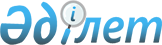 О внесении изменения и дополнений в постановление Правительства Республики Казахстан от 24 декабря 2004 года N 1362
					
			Утративший силу
			
			
		
					Постановление Правительства Республики Казахстан от 28 ноября 2007 года N 1141. Утратило силу постановлением Правительства Республики Казахстан от 26 января 2009 года N 45.



      


Сноска. Утратило силу постановлением Правительства РК от 26.01.2009 


 N 45 


 (вводится в действие с 01.01.2009).



      Правительство Республики Казахстан 

ПОСТАНОВЛЯЕТ

:




      1. Внести в 
 постановление 
 Правительства Республики Казахстан от 24 декабря 2004 года N 1362 "Об утверждении Единой бюджетной классификации Республики Казахстан" (САПП Республики Казахстан, 2004 г., N 50, ст. 648) следующие изменение и дополнения:



      в Единой бюджетной классификации Республики Казахстан, утвержденной указанным постановлением:



      в функциональной классификации расходов бюджета:



      в функциональной группе 2 "Оборона":



      в функциональной подгруппе 01 "Военные нужды":



      по администратору бюджетных программ 208 "Министерство обороны Республики Казахстан" бюджетную программу 006 "Модернизация и приобретение вооружения, военной и иной техники, систем связи" изложить в следующей редакции:



      "006 Модернизация, восстановление и приобретение вооружения, военной и иной техники, систем связи";



      в функциональной группе 7 "Жилищно-коммунальное хозяйство":



      в функциональной подгруппе 01 "Жилищное хозяйство":



      по администратору бюджетных программ 217 "Министерство финансов Республики Казахстан" дополнить бюджетными программами следующего содержания:



      "049 Увеличение уставного капитала АО "Казахстанский фонд гарантирования ипотечных кредитов"



      050 Увеличение уставного капитала АО "Казахстанская ипотечная компания"



      051 Кредитование АО "Казахстанская ипотечная компания" на финансирование жилищного строительства";



      в функциональной группе 11 "Промышленность, архитектурная, градостроительная и строительная деятельность":



      в функциональной подгруппе 02 "Архитектурная, градостроительная и строительная деятельность":



      по администратору бюджетных программ 272 "Департамент (Управление) архитектуры и градостроительства области" дополнить бюджетной программой следующего содержания:



      "002 Разработка генеральных планов застройки населенных пунктов";



      в экономической классификации расходов:



      в категории 1 "Текущие затраты":



      в классе 1 "Затраты на товары и услуги":



      подкласс 110 "Заработная плата" дополнить спецификой следующего содержания:



      "115 Заработная плата присяжных заседателей";



      подкласс 150 "Другие текущие затраты" дополнить спецификой следующего содержания:



      "154 Командировки присяжных заседателей внутри страны".




      2. Настоящее постановление вводится в действие со дня подписания.


      Премьер-Министр




      Республики Казахстан


					© 2012. РГП на ПХВ «Институт законодательства и правовой информации Республики Казахстан» Министерства юстиции Республики Казахстан
				